Publicado en Valencia el 15/07/2014 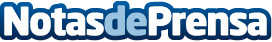 Infortisa, Mayorista Oficial de Iron 5Iron 5, marca dedicada a la fabricación, importación y distribución de productos de última tecnología orientados principalmente al sector de la informática y la electrónica de consumo ha firmado con Infortisa para poder ampliar su cartera de clientes gracias a la extensa red de clientes del mayorista.Datos de contacto:Ricardo Aba Garcia Director de Marketing e Innovación 971 706 343 Nota de prensa publicada en: https://www.notasdeprensa.es/infortisa-mayorista-oficial-de-iron-5 Categorias: Juegos Hardware E-Commerce Software http://www.notasdeprensa.es